§10265.  Landowner Relations FundThe Landowner Relations Fund, referred to in this section as "the fund," is established within the department as a nonlapsing fund to be used by the commissioner to fund or assist in funding the landowner relations program established pursuant to section 10108, subsection 4‑A and the Keep Maine Clean program established in section 10108, subsection 4‑B.  All funds from fees collected under section 10108, subsection 4‑A, paragraph C and money accepted by the commissioner pursuant to section 10108, subsection 4‑B must be deposited in the fund.  Funds from fees collected under section 11163, subsection 3, after the deduction of any administrative costs incurred in collecting the fees, must be deposited in the fund. The fund receives any other funds appropriated or allocated to the fund.  The commissioner may accept and deposit into the fund monetary gifts, donations or other contributions from public or private sources for the purposes specified in this section.  The fund must be held separate and apart from all other money, funds and accounts.  [PL 2021, c. 580, §1 (AMD).]SECTION HISTORYPL 2011, c. 576, §5 (NEW). PL 2015, c. 277, §9 (AMD). PL 2019, c. 501, §7 (AMD). PL 2021, c. 580, §1 (AMD). The State of Maine claims a copyright in its codified statutes. If you intend to republish this material, we require that you include the following disclaimer in your publication:All copyrights and other rights to statutory text are reserved by the State of Maine. The text included in this publication reflects changes made through the First Regular and First Special Session of the 131st Maine Legislature and is current through November 1, 2023
                    . The text is subject to change without notice. It is a version that has not been officially certified by the Secretary of State. Refer to the Maine Revised Statutes Annotated and supplements for certified text.
                The Office of the Revisor of Statutes also requests that you send us one copy of any statutory publication you may produce. Our goal is not to restrict publishing activity, but to keep track of who is publishing what, to identify any needless duplication and to preserve the State's copyright rights.PLEASE NOTE: The Revisor's Office cannot perform research for or provide legal advice or interpretation of Maine law to the public. If you need legal assistance, please contact a qualified attorney.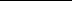 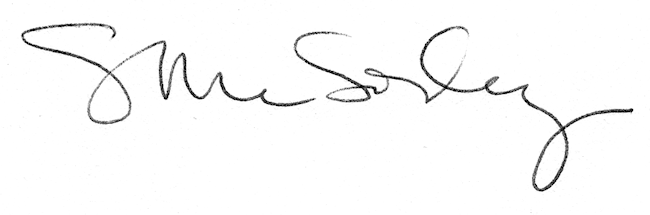 